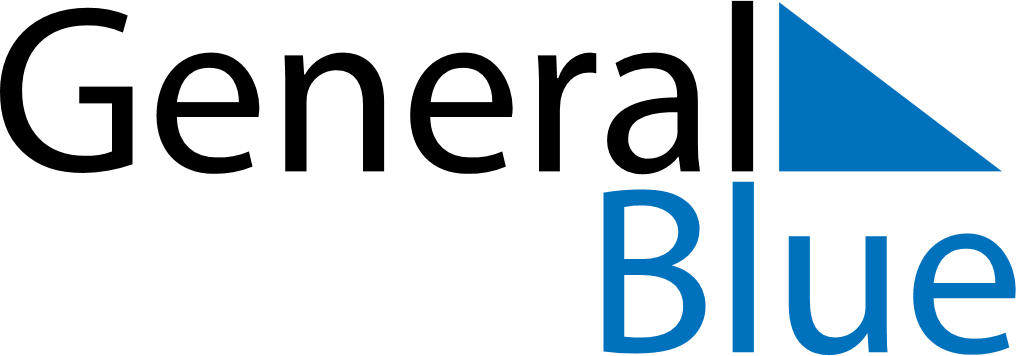 August 2021August 2021August 2021August 2021RwandaRwandaRwandaMondayTuesdayWednesdayThursdayFridaySaturdaySaturdaySunday123456778National Harvest Day910111213141415Assumption161718192021212223242526272828293031